BELEIDSPLAN STICHTING JOSEBA 2016 - 2018 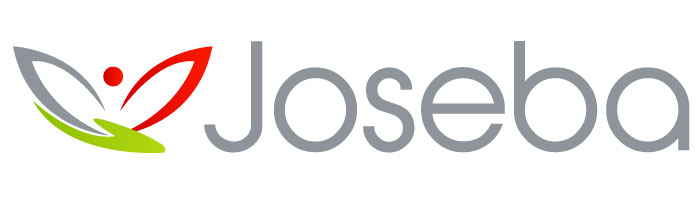 Geachte lezer,Voor u ligt het beleidsplan van Stichting Joseba, opgesteld voor de periode 2016 - 2018. Stichting Joseba is opgericht en notarieel geregistreerd op 3 mei 2013 en momenteel gevestigd te Hoek van Holland, postbusadres te Maassluis. Aanleiding voor het oprichten van de stichting was het feit dat een van oorsprong Nederlands echtpaar in Canada vrijwilligerswerk ging doen en financiële steun nodig had om hun doel te verwezenlijken: opkomen voor de rechten van het ongeboren leven! Inmiddels is Stichting Joseba meer dan alleen een steunstichting voor het werk van dit ‘de Rosendals’ (het Nederlands-Canadese stel) en worden er ook Nederlandse activiteiten opgezet en ondersteund met een vergelijkbaar doel. Over de verdere inhoud van het doel en de projecten van de Stichting leest u meer in dit beleidsplan.Een Stichting is verplicht door de notaris een akte op te laten stellen (ook wel de statuten genoemd). Nadat deze akte is opgesteld, waarin o.a. is vastgelegd wie de bestuurders zijn, volgt inschrijving bij de Kamer van Koophandel en aanmelding bij de belastingdienst. Het schrijven van een beleidsplan is noodzakelijk voor het verkrijgen van de status Algemeen Nut Beogende Instelling (ANBI). Bij het opstellen dan dit beleidsplan is met de eisen van de ANBI rekening gehouden. Stichting Joseba heeft in augustus 2013 een ANBI status aangevraagd en die met terugwerkende kracht per 3 mei 2013 verkregen.Een ANBI status heeft als voordeel dat organisaties en particulieren hun giften af kunnen trekken van de belasting en de stichting wordt gevrijwaard van het betalen van belasting over giften en schenkingen. Dit plan geeft inzicht in:  Het functioneren van de stichting en het bestuur  Missie, visie en doelstellingen van de stichting  Werkzaamheden (activiteiten) van de stichting  De manier waarop de Stichting geld werft  Het beheer van vermogen van de stichting  De besteding van het vermogen van de stichting Met dank voor uw interesse! Willemijn, Sanneke en AstridInleidingStichting Joseba staat voor uitdagingen in de aankomende periode. De uitdaging zit hem voornamelijk in het zoeken en behouden van sponsoren, donateurs, mensen die het doel op welke wijze dan ook steunen en daarnaast in het aansluiting vinden bij bestaande organisaties en initiatieven. Deze activiteiten zijn noodzakelijk wil de stichting haar doelstellingen kunnen verwezenlijken. Hiervoor zijn doorzettingsvermogen, inzet en heldere concrete doelen nodig. Het bestuur maakt met dit beleidsplan duidelijk hoe het naar de toekomst kijkt en welke maatregelen het wil nemen om voor Stichting Joseba steun te zoeken (financieel of anderszins).Het bestuur van Stichting Joseba staat positief tegenover initiatieven en mensen die dezelfde doelen nastreven. De stichting vindt het belangrijk dat deze dan van elkaars initiatieven en informatie op de hoogte zijn. Juist daar het om een doel op maatschappelijk ethisch terrein gaat, is het belangrijk dat men elkaar steunt en aanvult en men niet steeds opnieuw hetzelfde wiel uitvindt.Uitgangspunt van Joseba is het statutaire doel, te weten:“Het bevorderen van werkzaamheden die gericht zijn op de beschermwaardigheid van het (ongeboren) leven. Dit doet de stichting middels nationale en internationale projecten die eenzelfde doel nastreven financieel en anderszins te ondersteunen.”Elke concrete uitwerking (met bijbehorende activiteiten en projecten) moet aan dit statutaire doel getoetst worden en eruit voortvloeien.De stichting tracht haar doel te verwezenlijken door onder meerHet uitbreiden van een achterban en werven van nieuwe contacten, die het doel van de Stichting (financieel of anderszins) steunen;Het organiseren van informatie/ thema bijeenkomsten;Het onderhouden van een website en op andere wijze (zoals door middel van email/nieuwsbrieven) verstrekken van actuele informatie over Stichting Joseba. Bestuur en functioneren van de stichtingHet bestuur van Stichting Joseba bestaat uit een voorzitter, secretaris en penningmeester, respectievelijk mw. W. van Essen- Sonnevelt, mw. S. C. Westerlaken-Dorresteijn en mw. A.E.P. Murre van Gilst.Een bestuurder mag niet over het vermogen van de stichting beschikken alsof het zijn eigen vermogen is. Dit criterium verzekert dat de stichting onafhankelijk is ten opzichte van donateurs en begunstigden. Een natuurlijk persoon of een rechtspersoon in de functie als bestuurder mag daarom geen meerderheid van de zeggenschap hebben over het vermogen van de instelling. Om de onafhankelijkheid van de Stichting te waarborgen bestaat het bestuur uit minimaal drie personen met gelijkheid van stemmen. Het bestuur vergadert, indien het nodig is, bij voorkeur zes keer per jaar, doch minstens één keer per jaar i.v.m. het vaststellen van de financiële jaarstukken. Via de mail en telefonisch houden de bestuursleden elkaar van de ontwikkelingen op de hoogte. Er zal regelmatig overleg plaatshebben over de te volgen strategie en afstemming plaatsvinden wie welke acties oppakt en uit gaat voeren. De werkzaamheden van het bestuur bestaan onder meer uit: bepalen van het beleid en doelen (projecten), financiële acquisitie (contact met sponsors, donateurs), PR en communicatie (bekendheid), het doorgeven van de ontwikkelingen middels de website en brieven aan de doelgroep, contacten met andere belanghebbenden en instanties, financieel beheer, overleg over de besteding van het geld. Het bestuur heeft een onderlinge verdeling gemaakt tussen de werkzaamheden. De voorzitter richt zich voornamelijk op beleidsbepaling en belangrijke beslissingen hieromtrent, PR, netwerken en communicatie, de secretaris ondersteunt bij alle vormen van communicatie, maakt notulen en ondersteunt bij het schrijven van beleidsstukken en het onderhouden van de internetpagina en mailings, de penningmeester is verantwoordelijk voor het financieel beheer; jaarlijks stemt hij dit af met de anderen bestuursleden. Meer informatie over o.a. het bestuur is te vinden in de notariële akte van Stichting Joseba. Deze akte is op te vragen bij de stichting. Missie en visieStichting JOSEBA bevordert en draagt bij aan werkzaamheden die gericht zijn op de beschermwaardigheid van het ongeboren leven. In de visie van Stichting Joseba heeft ieder ongeboren kind recht op bescherming en moet dit standpunt worden uitgedragen.Lopende projecten en doelstellingenDit betekent concreet dat Joseba op dit moment de volgende projecten met bijbehorende doelstellingen heeft:Toerusting: Joseba wil christelijke jongeren toerusten om het pro-life standpunt uit te kunnen dragen
Joseba wil praktische handvatten aanbieden om als individu het gesprek goed aan te kunnen gaan over je standpunt. Daarom zet Joseba zich in om mensen met de nodige kennis en vaardigheden toe te rusten, door middel van lezingen en workshops rondom pro-life apologetiek. Joseba richt zich vooral op christelijke jongeren, omdat zij tijdens hun werk, stage, of studie in situaties komen waarbij zij dit goed kunnen gebruiken. “Wie de jeugd heeft, heeft de toekomst!”Doel: Elk jaar wil Stichting Joseba minimaal 10 lezingen/ workshops organiseren om mensen toe te rusten het pro-life standpunt uit te dragen.Bedragen die specifiek worden overgemaakt voor bovenstaand project, wordenrechtstreeks gebruikt voor het organiseren en bekostigen van nieuwe lezingen enworkshops.De Rosendals: Joseba draagt financieel bij aan het vrijwilligerswerk van een echtpaar dat zich fulltime inzet voor de beschermwaardigheid van het (ongeboren) leven.
Joseba steunt ‘de Rosendals’. Het gaat hierbij om het werk van een (van oorsprong Nederlands) echtpaar, dat zich in Canada fulltime als vrijwilliger inzet in de strijd tegen abortus. De Rosendals werken voor CCBR, een organisatie die als motto heeft ‘to make abortion unthinkable’. De organisatie bestaat uit jonge professionals en getrainde vrijwilligers die ervoor zorgen dat het pro-life standpunt iedere dag aan de orde komt: in scholen, universiteiten, kerken, de (social) media en op straat. CCBR verwacht van hun vaste medewerkers dat zij voor hun eigen inkomen zorgen door middel van een betrokken en stabiele kring van donateurs (zoals dit bijvoorbeeld ook gebruikelijk is bij andere goede doelen organisaties, vaak met een christelijk uitgangspunt). Ook alle andere activiteiten en materialen van CCBR worden betaald vanuit fondsenwerving.Verbinding: Joseba zorgt er verder voor dat men in Nederland gebruik kan maken van de jarenlange kennis en ervaring van CCBR, bijvoorbeeld door lezingen te organiseren waarin ‘de Rosendals’ (Maaike en Nick) over hun werk vertellen, door gebruik te maken van het materiaal van CCBR of door verbindingen te leggen tussen ‘de Rosendals’ / de CCBR en Nederlandse initiatieven op pro-life gebied. Doel: Elk jaar wil Stichting Joseba voor minimaal 3600 EURO financieel garant staan voor continuering van het werk van De Rosendals. Het jaarlijks bedrag kan wijzigen, afhankelijk van de inkomsten uit vaste donateurs/sponsors. Bedragen die specifiek voor dit project worden overgemaakt, worden rechtstreeks gedoneerd aan het werk van de Rosendals. Gepoogd wordt om het jaarlijkse bedrag in 2018 op 4200 euro te laten uitkomen.Tevens wil Joseba –vanuit het oogpunt van verbinding met Nederlandse initiatieven- bezien of bij hogere inkomsten (algemeen) bestaande Nederlandse initiatieven met eenzelfde doel financieel gesteund kunnen worden.Het vermogen Het vermogen van de stichting wordt gevormd door Donaties (en subsidies)Schenkingen, erfstellingen en legatenAlle andere verkrijgingen en baten.Om de eerder beschreven projecten te kunnen blijven steunen, wil Stichting Joseba geld binnen krijgen door: sponsoring, donaties (giften) en fondsenwerving. De werving van geld gebeurt op een kleinschalige maar effectieve, directe manier, met name in privéverband. Het gaat dan voornamelijk om vrienden, familie en bekenden die een grote betrokkenheid hebben bij het grotere doel van Stichting Joseba (de beschermwaardigheid van het ongeboren leven) en die vervolgens hun eigen vrienden, familie en bekenden vragen om steun voor één van de projecten, waardoor de achterban gestaag groeit. Verder gebeurt dit door de bestaande contacten met donateurs en organisaties actief te onderhouden en daarnaast door het werven van nieuwe contacten/relaties en donateurs. Dit gebeurt bijvoorbeeld middels (nieuws)brieven, telefonisch contact maar ook door bijvoorbeeld een plaatselijke maatschappelijke bijeenkomst of een bijeenkomst in een kerk. Soms gaat het om het voeren van acties voor het verkrijgen van financiële middelen. Dit kan door persoonlijke initiatieven van mensen of organisaties/ verenigingen.Verder wil de Stichting in bladen, dagbladen en tijdschriften adverteren om voor haar doelstelling steun te verwerven. Stichting Joseba is een kleine open en slagvaardige stichting. Via de website en email/ brieven wordt regelmatig gerapporteerd over activiteiten en de behaalde resultaten. Als u geïnteresseerd bent worden de cijfers op aanvraag verstrekt.Onderstaand noemen wij kort welke soorten bijdragen er zijn. Donaties (giften): voornamelijk eenrichtingsverkeer. Spontaan, eenmalig geven aan een goed doel geeft een goed gevoel! Een vaste donateur (die doorlopend, per maand/kwartaal/jaar doneert) is daarnaast vaak ook nog eens nauwer betrokken bij het goede doel, of geeft specifiek voor een bepaald project, waardoor er ook een hechtere band met de stichting ontstaat, van beide kanten.Sponsoring: een zakelijke overeenkomst, gericht op profijt voor beide partijen, waarbij de ene partij (de sponsor) een persoon, instelling of evenement financieel en/of materieel ondersteunt en waarbij de andere partij (de gesponsorde) een nauw omschreven evenwaardige tegenprestatie biedt die de sponsor helpt bij het realiseren van diens doelstellingen. Het gaat om: een zakelijke overeenkomst (sponsorcontract), prestatie en evenwaardige tegenprestatie, tweerichtingsverkeer. Filantropie: de vrijwillige private bijdragen (in de vorm van tijd, geld, goederen) aan publieke doelen met de intentie primair het algemeen belang te bevorderen. De vrijwilliger is hier een voorbeeld van. Fondsenwerving: werven van donaties, alle vormen van werving van aanvullende middelen. De stichting heeft geen winstoogmerk (tevens beschreven in de statuten) en is afhankelijk van bijdragen van anderen. Het beheer en de besteding van het vermogen Stichting Joseba is als ANBI stichting verplicht een administratie voeren. Uit deze administratie moet blijken: welke bedragen er (per bestuurder) aan onkostenvergoeding zijn betaald, welke bedragen zijn uitgegeven aan het werven van geld en het beheer van de instelling. Dat geldt ook voor alle andere kosten, wat de aard en omvang van de inkomsten en het vermogen van de instelling is. De bestuurders van Stichting Joseba zullen zich vrijwillig inzetten. Zij ontvangen geen beloning. Onkostenvergoeding aan bestuurders is vooralsnog ook niet het geval. Wanneer de onkosten zullen stijgen, zal dit hooguit gaan om eventuele gemaakte reiskosten, dan wel administratiekosten. Er worden geen vacatiegelden betaald.De ontvangen gelden worden aangewend ten behoeve van de uitvoering van de doelstelling van de Stichting. Wanneer (vaak eenmalige) donaties aan Stichting Joseba gegeven worden voor een specifiek project, zal dit rechtstreeks aan het betreffende project ten goede komen.Daar er geen personeel in dienst is van de Stichting, zijn er (vrijwel) geen overheadkosten, zodat de ontvangen gelden (vrijwel) geheel aan de gestelde doelen kunnen worden besteedt. De stichting beheert Bankrekeningnummer: NL96RABO358275393 t.n.v. Stichting Joseba, Rabobank Schiedam-Vlaardingen. Aan het einde van het boekjaar (dat loopt van 1 januari tot 31 december) wordt door de penningmeester de boeken afgesloten. Daaruit worden de jaarstukken opgesteld bestaande uit, de winst- en verliesrekening, de jaarrekening, de balans, een staat van baten en lasten over het betreffende boekjaar opgesteld. Het bestuur beoordeelt en controleert de stukken en keurt de stukken goed middels een ondertekening en dechargeert de penningmeester. Een overzicht hiervan kan opgevraagd worden indien gewenst.Als blijkt dat Stichting Joseba om bepaalde redenen kan/ moet worden opgeheven, dan is zij verplicht om uit de statuten en vanuit regelgeving aan te geven aan welk doel, dat een algemeen belang dient, het batig saldo wordt besteedt. Het doel zal in overleg met het bestuur worden bepaald.Terugblik 2013-2015 en vooruitblik 2016-2018In 2013-2015 zijn de inkomsten en uitgaven positiever geweest dan verwacht, in de zin dat er meer binnenkwam en dus ook meer aan de projecten kon worden besteed. Was in de jaren 2013 en 2014 het jaarlijkse bedrag voor Project de Rosendals bijvoorbeeld 1200 euro, in 2015 kon dit worden opgehoogd naar 3600 euro (300 per maand), omdat het aantal donateurs steeg van 0 naar 45. Tevens kwamen er zoveel specifieke giften binnen voor dit mooie project, dat er flink meer financieel gesteund kon worden. Het aantal lezingen voor Project Toerusting is (naar verwachting) in 2014-2015 steeds tussen de 10 en 20 geweest. De kosten per lezing/workshop liggen rond de 300 euro, wisselend naarmate er meer of minder deelnemers zijn, meer of minder materialen worden gebruikt etc. Het idee voor 2016-2018 is dat het aantal lezingen niet zal stijgen, omdat dit voor het aantal mensen wat er is steeds goed te behappen is. Punt waar de stichting in 2013-2015 minder goed aan toegekomen is, is het adverteren en zichtbaar(der) maken van de Stichting. We zijn “dicht bij huis” gebleven, vooral in familie, kennissen en vriendenkring. Om die reden zal er in de plannen voor 2016-2018 meer aandachtkomen voor zichtbaarheid naar buiten toe.Het aantal nieuwsbrieven en berichten aan de achterban is ook iets minder frequent dan verwacht. De inhoud van de nieuwsbrieven is prachtig en waardevol. Echter, voor de toekomst moet ook gekeken worden naar wat vaker, kortere berichten, om de aandacht van de (email)lezer te blijven boeien.Er is een begin gemaakt met het leggen van contacten met andere stichtingen op pro-life gebied. Ook dit zal in de plannen 2016-2018 meer vorm gaan krijgen.Begroting en plannen 2016-2018Als de Stichting meerdere instanties wil bereiken, andere initiatieven wil steunen, dan wel de projecten verder uit wil rollen zal dit kosten met zich meebrengen. Omdat er veel eenmalige spontane giften binnen komen, is vrij moeilijk in te schatten in welk tempo de inkomsten zullen oplopen en er dus geld beschikbaar is voor andere zaken dan de twee hoofdprojecten. Een eerste cijfermatig overzicht van de uitkeringen conform doelstellingen en een balans van de kosten en baten wordt ieder voorjaar gemaakt. Begin 2017, dus na het eerste jaar van dit beleidsplan, zal dan ook duidelijk(er) moeten worden wat de extra bezigheden van de Stichting voor kosten met zich mee zal brengen en zal de begroting waar nodig voor 2017 en 2018 worden bijgesteld.De Stichting wordt door de bestuursleden in hun vrije tijd gerund op vrijwillige basis. Dit houdt ook in dat het soms lastig is in te schatten wanneer zaken precies (in de termijn van drie jaar) gerealiseerd kunnen worden.  Waar mogelijk zal een planning gemaakt worden voor bovenstaande “extra” bezigheden.Overzicht gegevens Stichting JosebaHieronder een kort overzicht van de officiële gegevens van Stichting Joseba.Joseba is als Stichting ingeschreven onder KvK nummer: 57890889 (Rotterdam Rijnmond)  met als vestigingsplaats Veenendaal oorspronkelijk vanwege plaats van vergadering. Momenteel vestigingsplaats Hoek van Holland, postbusadres te Maassluis. Vergaderplaats wisselt, naar de woonplaatsen van bestuursleden, of een random plaats in het midden van het land. Het bestuur bestaat uit een voorzitter, secretaris en penningmeester. Voorzitter: 		Mw. W. van Essen-SonneveltSecretaris: 		Mw. A. E. P. Murre van GilstPenningmeester: 	Mw. S. C. Westerlaken-DorresteijnHet fiscaal nummer (RSIN nummer) van de Stichting is: 852781350.Het IBAN banknummer van de Stichting is: NL96RABO0358275393. Stichting Joseba heeft een Euro-incassocontract (SEPA) met de Rabobank, wat inhoudt dat er volgens de regels en voorwaarden van dat contract incasso’s en machtigingen kunnen worden uitgevoerd. Alle informatie -waaronder onderhavig beleidsplan- en stukken die de financiële situatie bevatten kunnen worden opgevraagd.Contacten met de stichting verlopen via de webmail info@stichtingjoseba.nl. Onderstaand een globaal overzicht van de begroting 2016-2018 (verwachte inkomsten en uitgaven) van Stichting Joseba, gemiddeld per jaar in EURO.Projecten Toerusting en De RosendalsDe doelen voor de projecten Toerusting en de Rosendals zullen voortgezet worden zoals beschreven onder het kopje “lopende projecten en doelstellingen”.Inhoudelijk wijzigt er niets, de hoogte van de bijdrage aan beide projecten stijgt, met name aan de Rosendals, puur doordat er ook meer binnenkomt voor dit project en het project Toerusting ook bewust wat kleinschalig wordt gehouden vanwege beperkte middelen en mankracht.ZichtbaarheidDe Stichting wil in de komende jaren meer gebruik gaan maken van internet en social media, bij voorbeeld door het vernieuwen en interactiever maken van de website, het sneller en vaker doorsturen van nieuwsberichten aan de achterban. Ook wordt gedacht aan het plaatsen van filmpjes online, bijv. in een youtube kanaal, en aan het digitaliseren van bestaande lezingen (op dvd ofwel online)Tot slot zullen er vaker advertenties geplaats worden in christelijke dag- en of maandbladen. Bij opstellen van het beleidsplan is er nog geen concreet bedrag voor in gedachten. Kosten onder de noemer “zichtbaarheid” zullen nauwkeurig worden bijgehouden.Aansluiten andere initiatievenDe stichting vindt het belangrijk om aansluiting te hebben bij andere initiatieven op het gebied van pro-life werk. Doel voor de periode 2016-2018 is dat dit uitgebreid wordt.Een ding waar we ons actief op willen richten is het steunen van de Mars voor het Leven,Georganiseerd door Stichting Schreeuw om Leven. We willen bezien of we de Mars ook financieel kunnen steunen of actief kunnen aankondigen via onze kanalen. Verder wil de Stichting graag actief betrokken blijven bij de ontwikkelingen van de VBOK, die meer inzet Op het maatschappelijk debat.